أعلى النموذج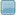 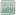 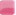 لون الصفحة خروجالصفحة الرئيسة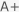 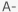 أسفل النموذجقوائم الطلابالقائمة الرئيسةأعلى النموذجقوائم الطلابالتقييمرصد الدرجاتاستعراض درجات الفصول السابقةرصد الغيابمعلومات المحاضرالجدول الدراسيالمرشد الأكاديميطلاب المشرفأسفل النموذجالفصل الأول 33/34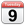 s أعلى النموذج_91316أسفل النموذج